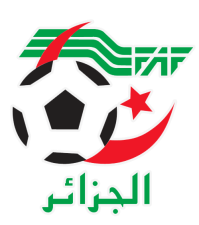 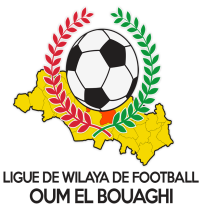                  FEDERATION ALGERIENNE DE FOOTBALL                LIGUE DE WILAYA DE FOOTBALL D’OUM EL BOUAGHI--- COMMISSION D’ORGANISATION SPORTIVE ---Réunion du : 13/04/2022Membres présents :-Dahnoun Abdelkrim ………………… Président -Boumaraf Amara..………………….… Membre Ordre du jour :-Traitement d’affaire-Mise à jour du fichier Affaire N°12 : Rencontre CRBH / NRBBC Seniors Du : 08/04/2022- Non déroulement de la rencontre.- Vu la feuille de match.- Vu les rapports de l'arbitre et du délégué.- Attendu que la rencontre a été programmée HENCHIR TOUMGHANI le 08/04/2022.- Attendu qu’a l’heure fixée l’équipe de l’NRBBC (S) était absente.- Attendu qu’après l’attente règlementaire de 15 minutes l’équipe de l’NRBBC (S) était toujours absente.- Attendu que l’équipe de NRBBC (S) n’à fourni aucune pièce justifiant sont absence.Par ces motifs la COS décide : - Match perdu par pénalité au club de l’NRBBC (S) sur le score de 03 A 00 pour en attribuer le gain à CRBH (S) qui marque 03 points et 03 buts à Zéro- Défalcation de 06 points au club NRBBC (S)  plus une amende de 5000 DA payable dans un mois Article 62 des R/G. FAF   (Phase  Retour)